MATEMÁTICAS APLICADAS 3º ESO: (DEL 23 DE MARZO AL 27 DE MARZO)La primera semana de confinamiento fue, en general, un poco difícil para todos, así que esta semana empezamos de cero y con tranquilidad.LUNES 23/03/2020Entregar los últimos ejercicios del boletín de repaso del tema 6 que os envié la semana pasada antes de las 11.00 h del 23/03/2020.Empezar el boletín de repaso del tema 7: Hacer los primeros 4 ejercicios y entregar el 23/03/2020 antes de las 16.45 h.Tareas para casa: los dos siguientes ejercicios del boletín de repaso del tema 7 y entregar el miércoles antes de las 11.00 h.MIÉRCOLES 25/03/2020Seguir con los cuatro siguientes ejercicios del boletín de repaso del tema 7 y entregar el 25/03/2020 antes de las 16.45 h.JUEVES 26/03/2020Empezar el boletín de repaso del tema 8: Hacer los cuatro primeros ejercicios y entregar el 26/03/2020 antes de las 16.45 h.VIERNES 27/03/2020Seguir el boletín de repaso del tema 8: Hacer los cuatro ejercicios siguientes y entregar el 27/03/2020 antes de las 16.45 h.Tareas para casa: hacer los dos últimos ejercicios del boletín de repaso del tema 7 que se entregarán el lunes 30/03/2020 antes de las 11.00 h.A continuación están adjuntos los boletines de los temas 7 y 8 respectivamente.Que tengáis una buena semana. TODAS LAS ENTREGAS A TRAVÉS DE LA PLATAFORMA GOOGLE CLASSROOM POR FAVORBOLETÍN TEMA 71. Resuelve las siguientes ecuaciones: 2. Un comerciante tiene dos clases de aceite, la primera de 6 € el litro y la segunda de 7,2 € el litro. ¿Cuántos litros hay que utilizar de cada clase de aceite para obtener 60 litros de mezcla a 7 € el litro?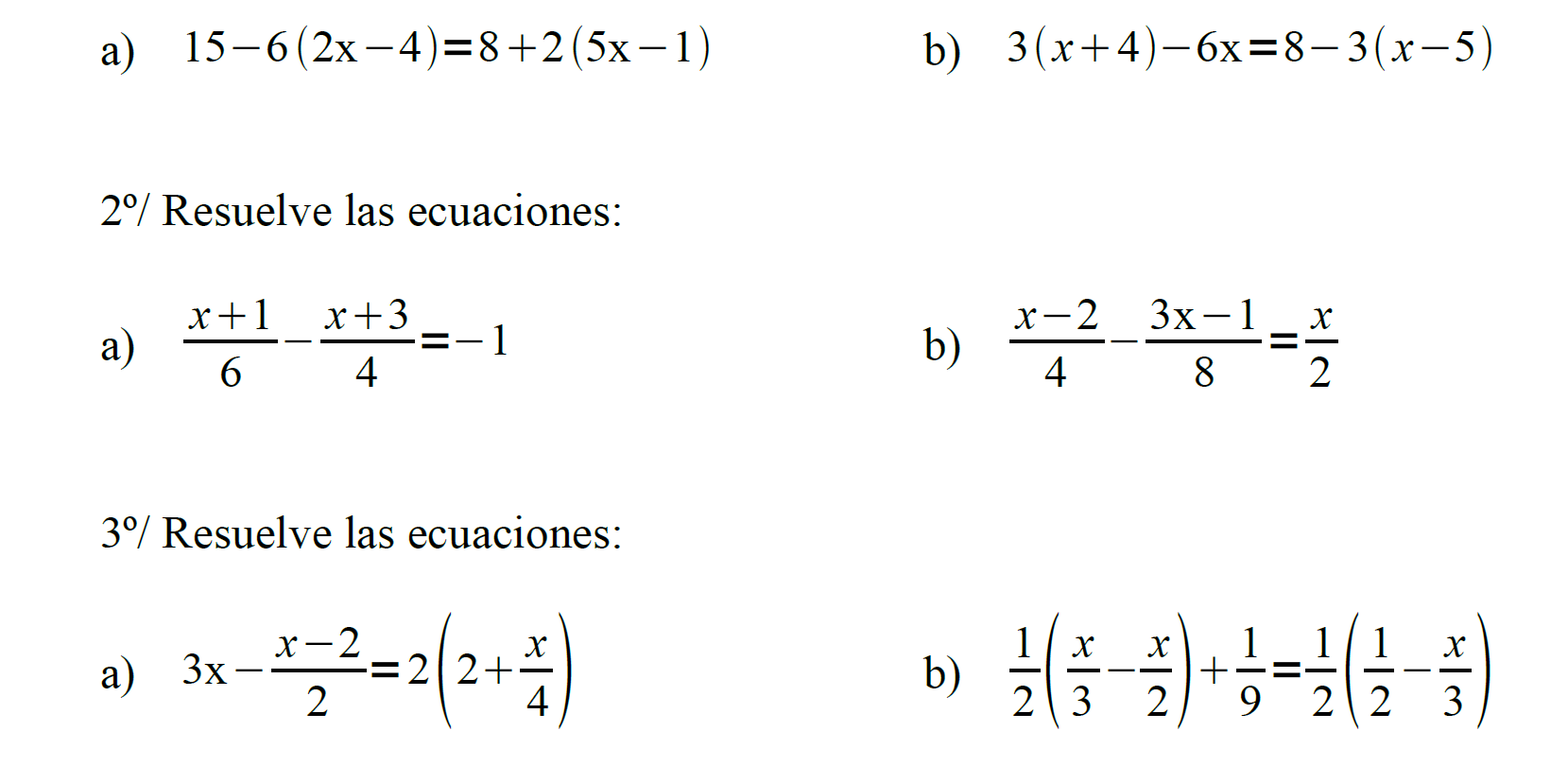 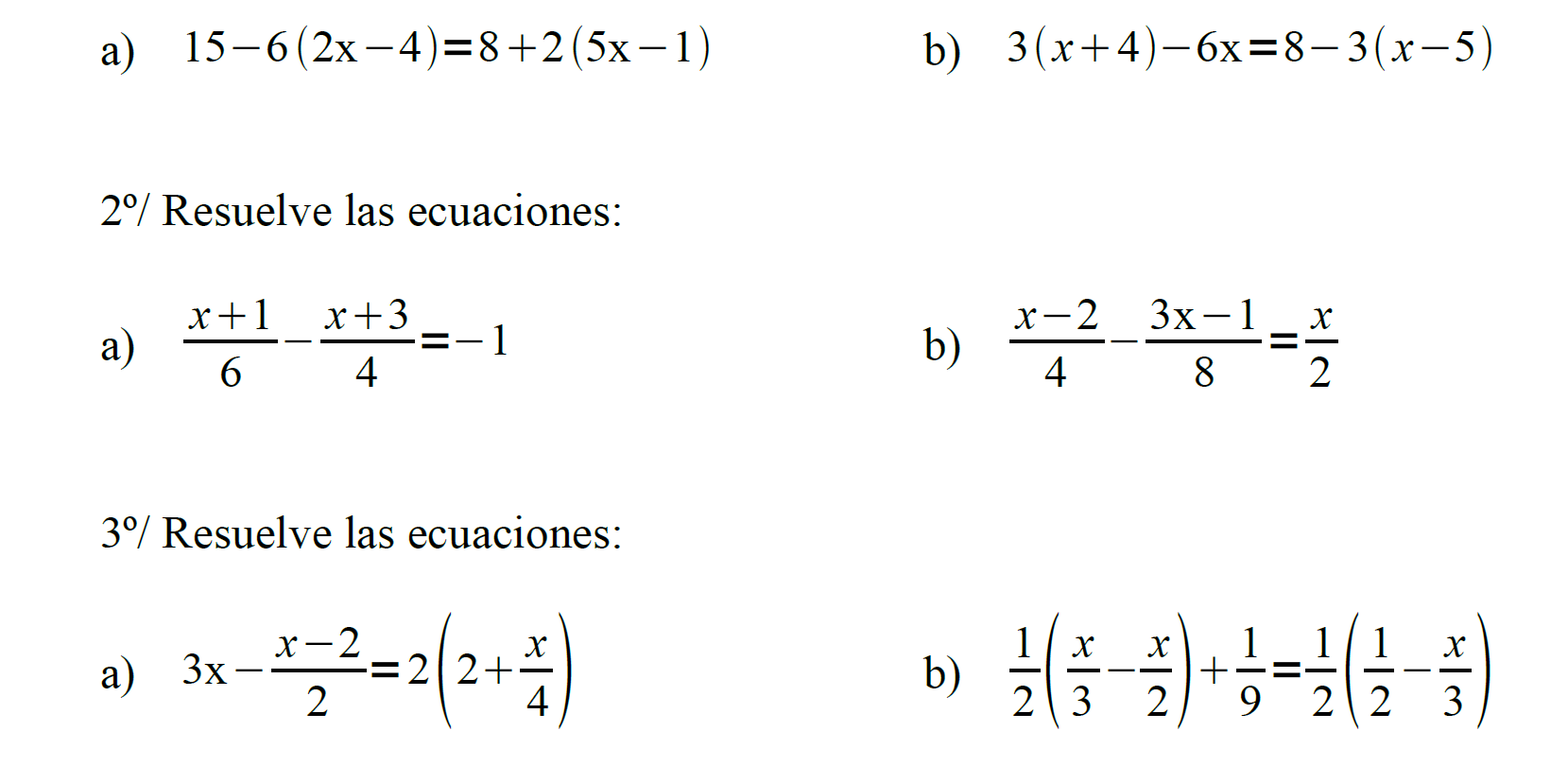 3. Tres hermanos se reparten 1300 €. El mayor recibe el doble que el mediano, y éste el cuádruple que el pequeño. ¿Cuánto recibe cada uno?4. Un padre tiene 47 años y su hijo 11. ¿Cuántos años han de transcurrir para que la edad del padre sea el triple que la del hijo?5. Resuelve las siguientes ecuaciones:6. Hallar la edad de una persona sabiendo que si al cuadrado se le resta el triple de la edad resulta 9 veces esta.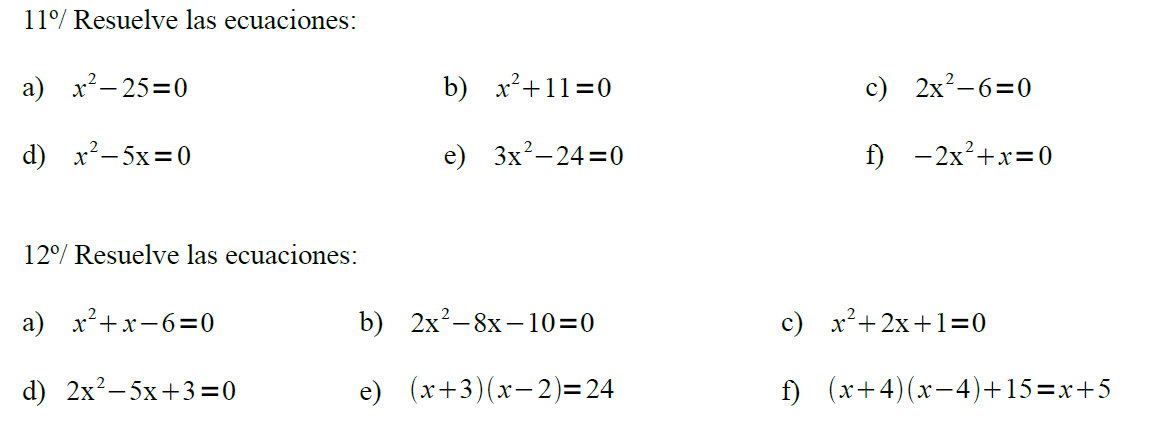 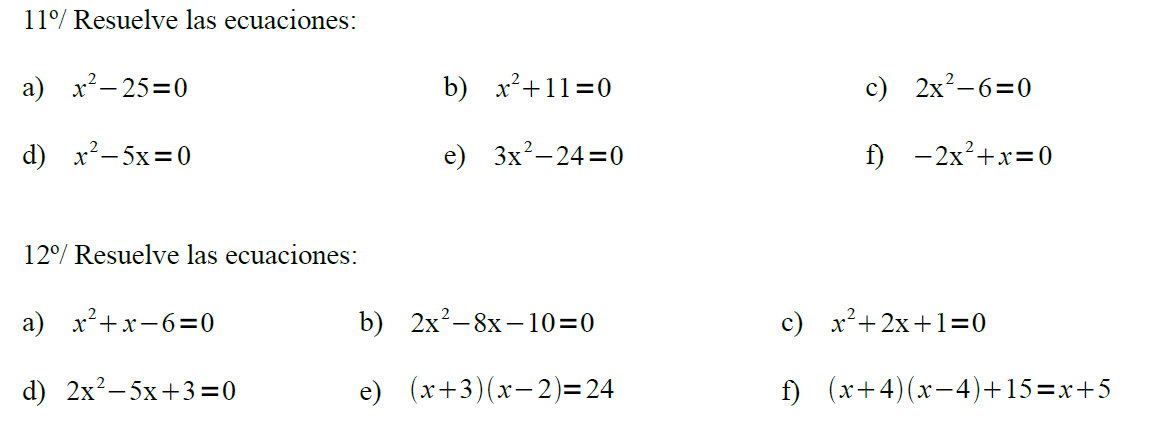 7. En un rectángulo la base mide 18 cm más que la altura y el perímetro mide 76 cm. ¿Cuáles son las dimensiones del rectángulo?8. Si al triple de un número se suma su cuadrado, se obtiene 88. Calcula dicho número.9. Si a un lado de un cuadrado se le alarga en 2 m y al lado contiguo en 7 m, obtenemos un rectángulo cuya área es 22 m2 más que el doble del área del cuadrado. Calcula el lado del cuadrado.10.  Calcula los lados de un rectángulo, sabiendo que la base excede en 2 m el triple de la altura, y que el área del rectángulo es de 320 m2.BOLETÍN TEMA 81. Resuelve los siguientes sistemas de ecuaciones por sustitución (soluciones dadas):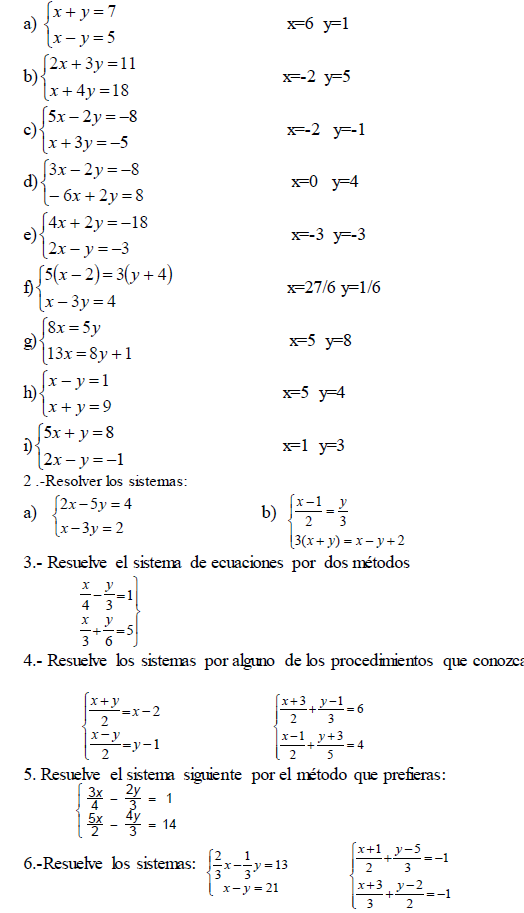 2. Resuelve los siguientes sistemas de ecuaciones por igualación (soluciones dadas):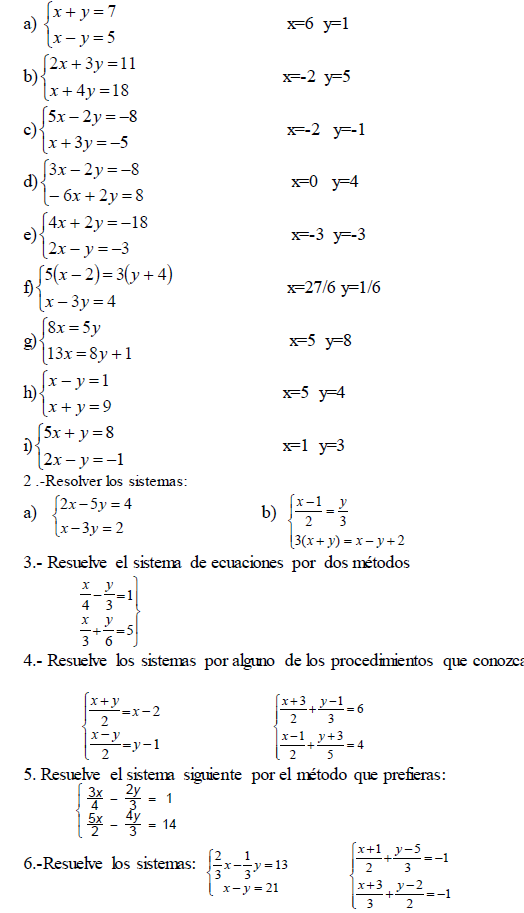 3. Resuelve los siguientes sistemas de ecuaciones por reducción (soluciones dadas):4. Resuelve los siguientes sistemas de ecuaciones por dos métodos distintos:5. Un librero vende 84 libros a dos precios distintos: unos a 4,5 € y otros a 3,6 €, obteniendo de la venta 310,5 € ¿Cuántos libros vendió de cada clase? 6. En un gallinero hay conejos y gallinas. ¿Cuántos animales de cada especie hay, si juntos tienen 70 cabezas y 252 patas? 7. Tres adultos y cuatro niños hacen un viaje en tren. El billete de niño vale la mitad que el de un adulto, y entre todos han pagado 282 € ¿Cuánto vale cada tipo de billete? Razona la respuesta 8. La suma de dos números es 76, y si se divide el mayor entre el menor se obtiene 4 de cociente y 1 de resto. ¿Cuáles son esos números? 9. Este año, la edad de Isabel es el triple que la de su hermano Antonio; dentro de 4 años, ella será 2 veces mayor. ¿Cuál es la edad de cada uno de los hermanos? 10. Al comenzar los estudios de Bachillerato se les hace un test a los estudiantes con 30 cuestiones sobre Matemáticas. Por cada cuestión contestada correctamente se le dan 5 puntos y por cada cuestión incorrecta o no contestada se le quitan 2 puntos. Un alumno obtuvo en total 94 puntos. ¿Cuántas cuestiones respondió correctamente? 